บัญชีรายชื่อพนักงานเทศบาลที่ได้รับการส่งเสริมหรือส่งตัวเข้ารับการฝึกอบรมในหลักสูตรต่างๆประจำปีงบประมาณ  พ.ศ.  2566-2-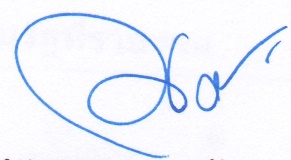 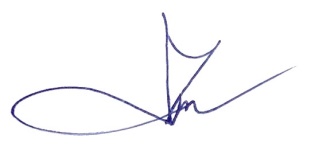 ลงชื่อ.....................................ผู้สำรวจข้อมูล  		ลงชื่อ......................................รับรองข้อมูล                                  สำเนาถูกต้อง                (นายสุริโย  โสภาคำ)                                             (นางณฐอร  การถัก)                                               นักทรัพยากรบุคคล                                                  ปลัดเทศบาล                                                                                                                                                                  (นายสุริโย  โสภาคำ)                                                                                                                                                 นักทรัพยากรบุคคลชำนาญการ                                                                 ลำดับที่ชื่อ-สกุลตำแหน่งวิธีการเพิ่มความรู้วิธีการเพิ่มความรู้วิธีการเพิ่มความรู้วิธีการเพิ่มความรู้วิธีการเพิ่มความรู้วิธีการเพิ่มความรู้ลำดับที่ชื่อ-สกุลตำแหน่งปฐมนิเทศฝึกอบรมศึกษาดูงานประชุมเชิงปฏิบัติการ/สัมมนาการสอนงานให้คำปรึกษาให้ทุนการศึกษา1  นางณฐอร  การถักปลัดเทศบาล-2-1233-2นายสมพงษ์  สุริโยรองปลัดเทศบาล-1-330-3น.ส.สุกัญญา  กำจรหัวหน้าสำนักปลัด-3-519-4นางอภิลักษณ์  คำก้อนหัวหน้าฝ่ายอำนวยการ-1-2135นายสุริโย  โสภาคำนักทรัพยากรบุคคล-2-5136น.ส.วิภาวรรณ  มุลละชาตินิติกร-2-3127น.ส.รัชดาพร  สุวงค์ทานักจัดการงานทั่วไป-1-25-8นางวิริยา  ศรีบัวนักวิเคราะห์นโยบายและแผน-2-310-9นางสาวสม  พลไชย์เจ้าพนักงานทะเบียน----3-10น.ส.อนงค์รดี  ราชติกาเจ้าพนักงานธุรการ-1-22-11นายประทิน  พันทะลีเจ้าพนักงานพัฒนาชุมชน-1-23-12น.ส.สุทิสา  ไชยรัตน์เจ้าพนักงานส่งเสริมการท่องเที่ยว---12-13น.ส.สุปราณี  อ่อนรัชชาหัวหน้าฝ่ายบริหารงานคลัง-2-318-14น.ส.กอบกุล  ภารประสาทนักวิชาการจัดเก็บรายได้-2-310-15น.ส.หยาดฝน  นามปัญญานักวิชาการเงินและบัญชี-2-2716น.ส.พวงเพชร สายสะอาดเจ้าพนักงานพัสดุ-1-211-17นายทรงวุฒิ  ลังภูรีผู้อำนวยการกองช่าง---525-18นางนัฏยา  โสภารักษ์วิศวกรโยธา---315-ลำดับที่ชื่อ-สกุลตำแหน่งวิธีการเพิ่มความรู้วิธีการเพิ่มความรู้วิธีการเพิ่มความรู้วิธีการเพิ่มความรู้วิธีการเพิ่มความรู้วิธีการเพิ่มความรู้ลำดับที่ชื่อ-สกุลตำแหน่งปฐมนิเทศฝึกอบรมศึกษาดูงานประชุมเชิงปฏิบัติการ/สัมมนาการสอนงานให้คำปรึกษาให้ทุนการศึกษา19นายวุฒิธากรณ์  มีชัยเจ้าพนักงานการประปา-1-37-20น.ส.สุจรรยา  ทิพย์มณีผู้อำนวยการกองสาธารณสุขฯ-2-425-21น.ส.กัลยา  แท่นจันทร์หน.ฝ่ายบริหารงานสาธารณสุขฯ-1-48-22น.ส.ศุภกานต์  กุลกั้งเจ้าพนักงานธุรการ-1-32-23นางเสาวนีย์  คำเสนาะผู้อำนวยการกองการศึกษา---120-24นายศรีประวัติ  วิลาศรีหน.ฝ่ายบริหารงานการศึกษา---215-25น.ส.วนิดา  ดุลนีย์นักวิชาการศึกษา-1-28-26น.ส.ปภาวรินท์  ภูมิสาตร์เจ้าพนักงานธุรการ-1-25-27น.ส.นารีรัตน์  อินทะพลนักวิชาการวัฒนธรรม-1-11รวมผู้ที่ผ่านการฝึกอบรมเพิ่มความรู้ฯ  ปีงบประมาณ  2566รวมผู้ที่ผ่านการฝึกอบรมเพิ่มความรู้ฯ  ปีงบประมาณ  2566รวมผู้ที่ผ่านการฝึกอบรมเพิ่มความรู้ฯ  ปีงบประมาณ  2566-2102627-ร้อยละของพนักงานเทศบาลที่ผ่านการฝึกอบรมฯร้อยละของพนักงานเทศบาลที่ผ่านการฝึกอบรมฯร้อยละของพนักงานเทศบาลที่ผ่านการฝึกอบรมฯ0%77.78%0%96.42%100%0%